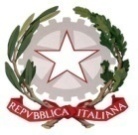 Ministero dell’Istruzione dell’Università e della RicercaIstituto Comprensivo “ILARIA ALPI”Via Salerno, 1 - 20142 MilanoTel 02 88444696 - Fax 02 88444704e-mail uffici: MIIC8DZ008@istruzione.itposta certificata: MIIC8DZ008@PEC.ISTRUZIONE.ITwww.icilariaalpi.gov.itCircolare Secondaria Salerno n. 24                      Milano, 28 febbraio 2018Agli alunni (con controllo firme)Ai docenti Al personale ATAOggetto: assemblea sindacale in orario scolasticoDa dettare agli alunni (solo la parte relativa alla loro classe):Si comunica che venerdì 2 marzo 2018 si terrà un’assemblea sindacale per tutto il personale scolastico. Le classi entreranno secondo il seguente prospetto orario:1A regolarmente alle ore 8.002A regolarmente alle ore 8.003A regolarmente alle ore 8.001B regolarmente alle ore  8.00 2B regolarmente alle ore  8.003B regolarmente alle ore  8.001C alle ore 9.002C regolarmente alle ore 8.003C regolarmente alle ore 8.001D regolarmente  alle ore 8.002D regolarmente  alle ore 8.003D regolarmente  alle ore 8.001E regolarmente alle ore 8.002E regolarmente alle ore 8.003E regolarmente alle ore 8.001L alle ore10.003L alle ore 10.001P  regolarmente alle ore 8.00Solo per i docentiTutti i docenti sono invitati a consultare il registro delle sostituzioni.I docenti che non hanno controfirmato la circ. gen. n. 117, sono considerati regolarmente in servizio.						La Dirigente Scolastica						Prof.ssa Micaela Francisetti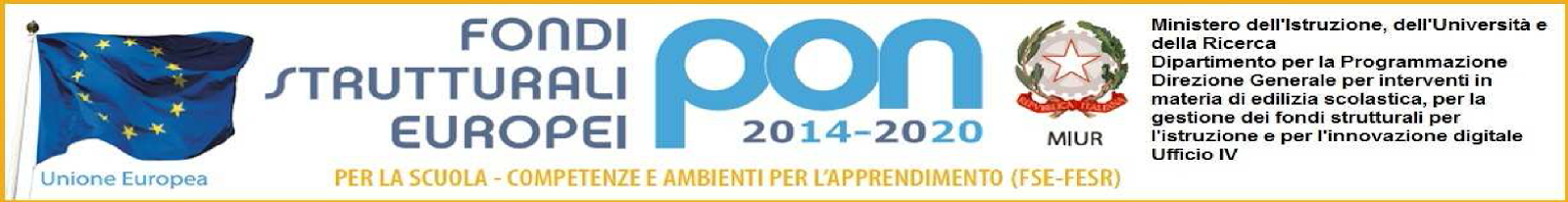 